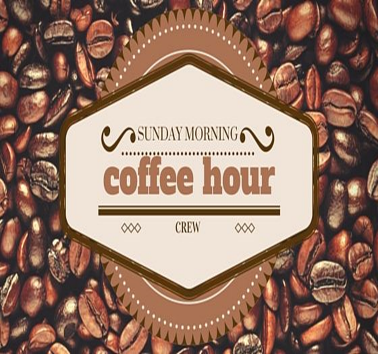 Prayer List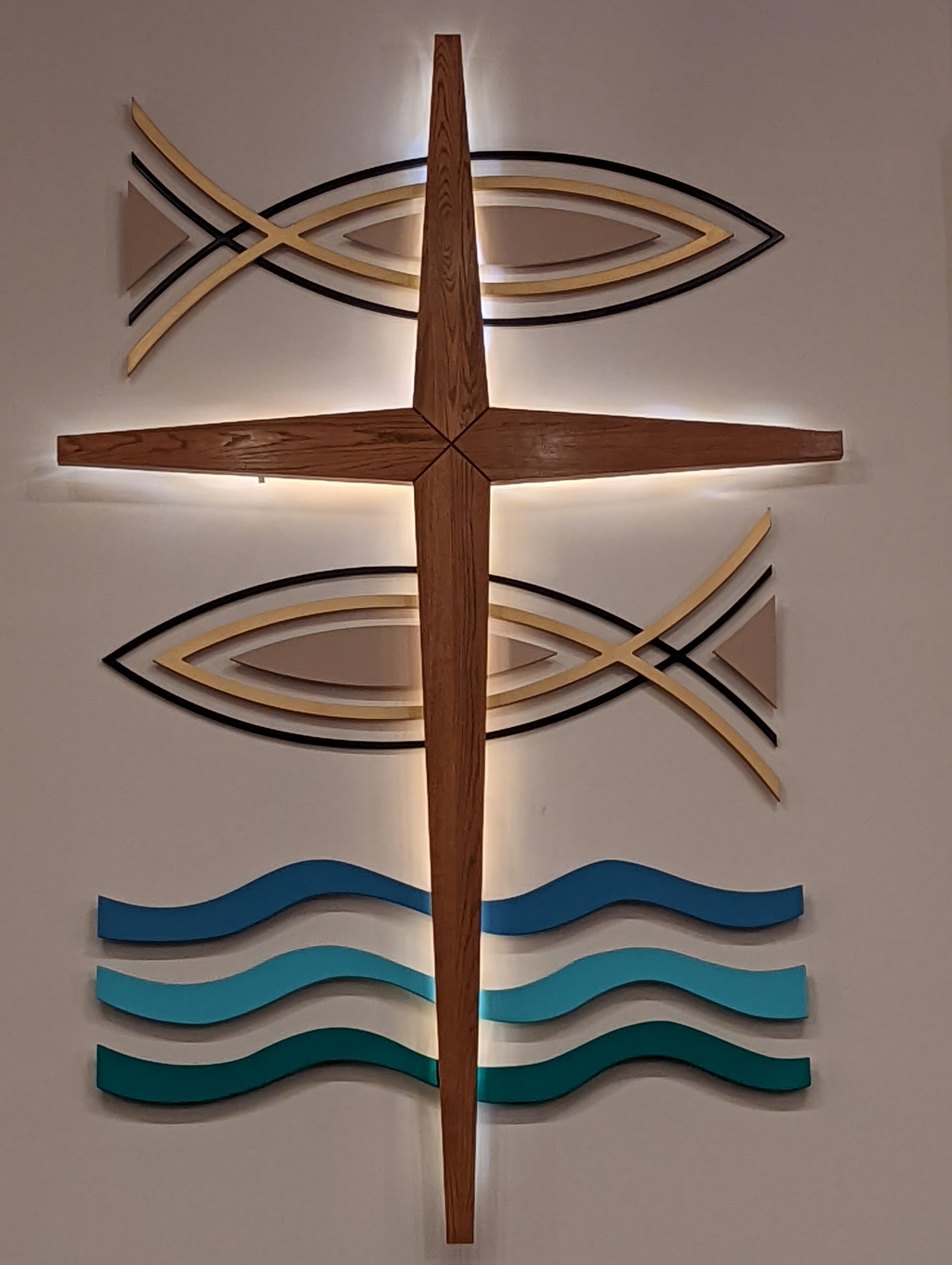 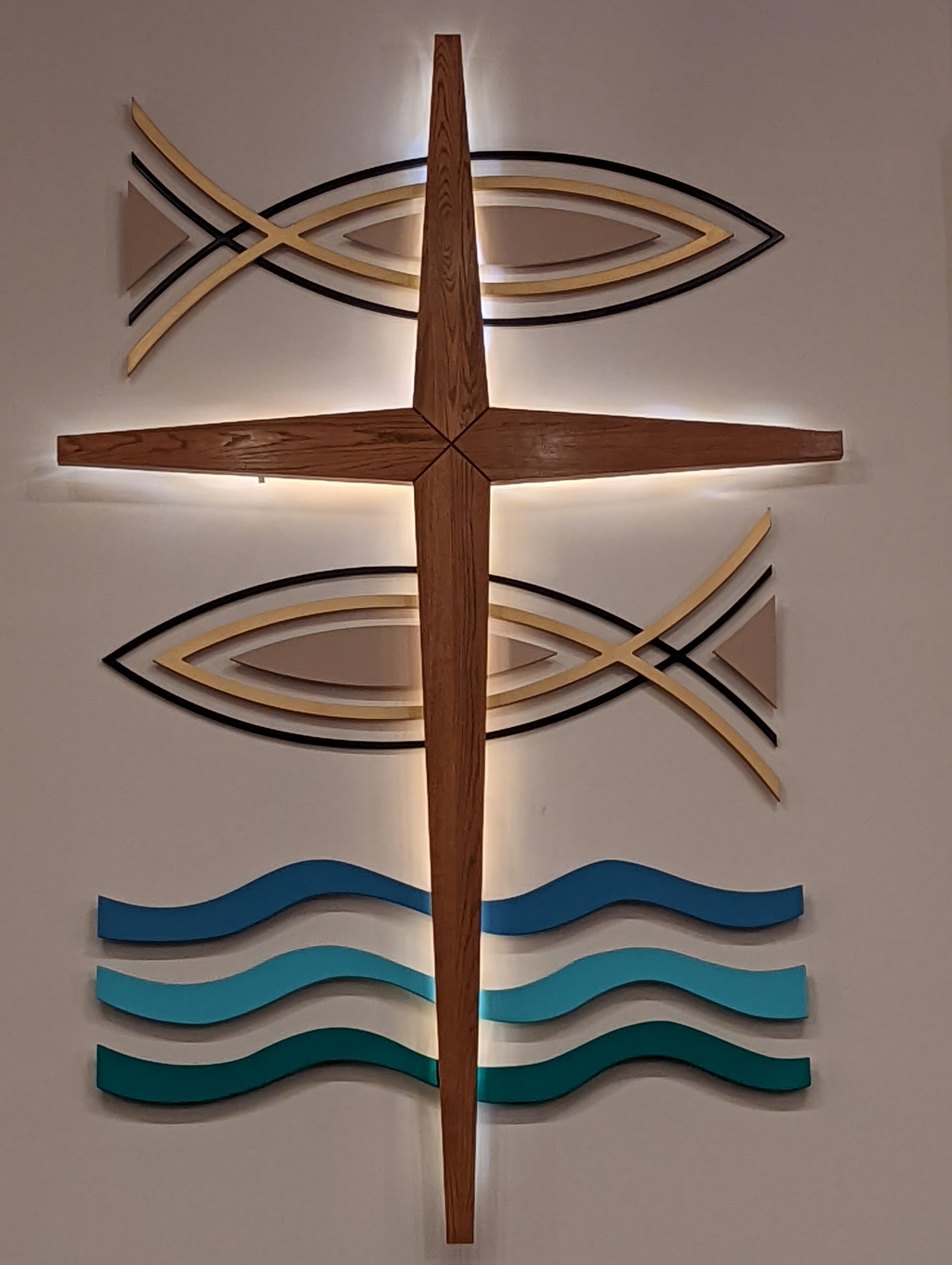 